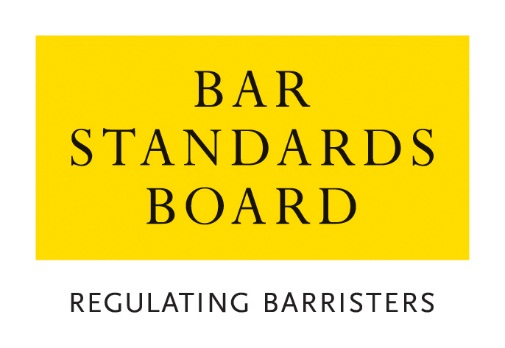 BSB Service Complaints FormPart 1 – Your detailsPart 1 – Your detailsPart 1 – Your detailsPart 1 – Your detailsFull Name:Address including postcode:Daytime phone number:Address including postcode:Email address:Address including postcode:Preferred method of contact:Part 1a – Completing the form on behalf of someone elseName of the person you are filling in the form for:Part 1a – Completing the form on behalf of someone elseName of the person you are filling in the form for:Part 1a – Completing the form on behalf of someone elseName of the person you are filling in the form for:Part 1a – Completing the form on behalf of someone elseName of the person you are filling in the form for:Part 2 – Details of your complaintPlease provide a concise account of your concerns, names of people involved, and expected or preferred resolution. You may wish to attach relevant documents or emails. Please do not send original documents.Part 2 – Details of your complaintPlease provide a concise account of your concerns, names of people involved, and expected or preferred resolution. You may wish to attach relevant documents or emails. Please do not send original documents.Part 2 – Details of your complaintPlease provide a concise account of your concerns, names of people involved, and expected or preferred resolution. You may wish to attach relevant documents or emails. Please do not send original documents.Part 2 – Details of your complaintPlease provide a concise account of your concerns, names of people involved, and expected or preferred resolution. You may wish to attach relevant documents or emails. Please do not send original documents.DateDateDateDateThe BSB will treat your personal data in accordance with the Data Protection Act.The BSB will treat your personal data in accordance with the Data Protection Act.The BSB will treat your personal data in accordance with the Data Protection Act.The BSB will treat your personal data in accordance with the Data Protection Act.